 Федеральное государственное бюджетное образовательное учреждение высшего образования «Красноярский государственный медицинский университет имени профессора В.Ф. Войно-Ясенецкого»Министерства здравоохранения Российской ФедерацииФармацевтический колледжДНЕВНИКучебной практикиНаименование практики Сестринский уход при инфекционных болезняхФ.И.О. Мазан Арина АлександровнаМесто прохождения практики Фармацевтический колледж КрасГМУс «08» июня 2023 г.  по «14» июня 2023 г.Руководитель практики:Ф.И.О. (его должность) преподаватель – Лопатина Татьяна НиколаевнаКрасноярск2023Содержание1. Цели и задачи практики2. Знания, умения, практический опыт, которыми должен овладеть обучающийся после прохождения практики3. Тематический план4. График прохождения практики5. Инструктаж по технике безопасности6.  Содержание и объем проведенной работы7. Манипуляционный лист  8. Отчет (текстовой)Цель учебной практики «Сестринский уход при инфекционных болезнях» состоит в приобретении первоначального практического опыта по участию в лечебно-диагностическом процессе и последующего освоения общих и профессиональных компетенций по избранной специальности.Задачи:Закрепление и совершенствование приобретенных в процессе обучения профессиональных умений, обучающихся по сестринскому уходу за инфекционными больными;Ознакомление со структурой работы поликлиники и организацией работы среднего медицинского персонала;Адаптация обучающихся к конкретным условиям деятельности учреждений здравоохранения;Формирование навыков общения с инфекционными пациентами с учетом этики и деонтологии;Освоение современных методов работы в медицинских организациях практического здравоохранения;Обучение студентов особенностям проведения лечебно-диагностических мероприятий в инфекционной практике;Формирование основ социально-личностной компетенции путем приобретения студентом навыков межличностного общения с медицинским персоналом и пациентами.В результате учебной практики обучающийся должен:Приобрести практический опыт: осуществления ухода за инфекционными больными при инфекционных заболеваниях;Освоить умения:готовить пациента к лечебно-диагностическим вмешательствам;осуществлять сестринский уход за больными при различных заболеваниях и состояниях;консультировать пациента и его окружение по применению лекарственных средств;осуществлять фармакотерапию по назначению врача;проводить мероприятия по сохранению и улучшению качества жизни пациента;вести утвержденную медицинскую документацию;Знать:причины, клинические проявления, возможные осложнения, методы диагностики проблем пациента; организацию и оказание сестринской помощи; пути введения лекарственных препаратов; правила использования аппаратуры, оборудования, изделий медицинского назначения.Тематический планГрафик прохождения практикиИнструктаж по технике безопасностиС инструкцией № 331 по охране труда для студентов фармацевтического колледжа ознакомлен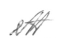 Дата	08.06.2023				Роспись____________________Содержание и объем проведенной работы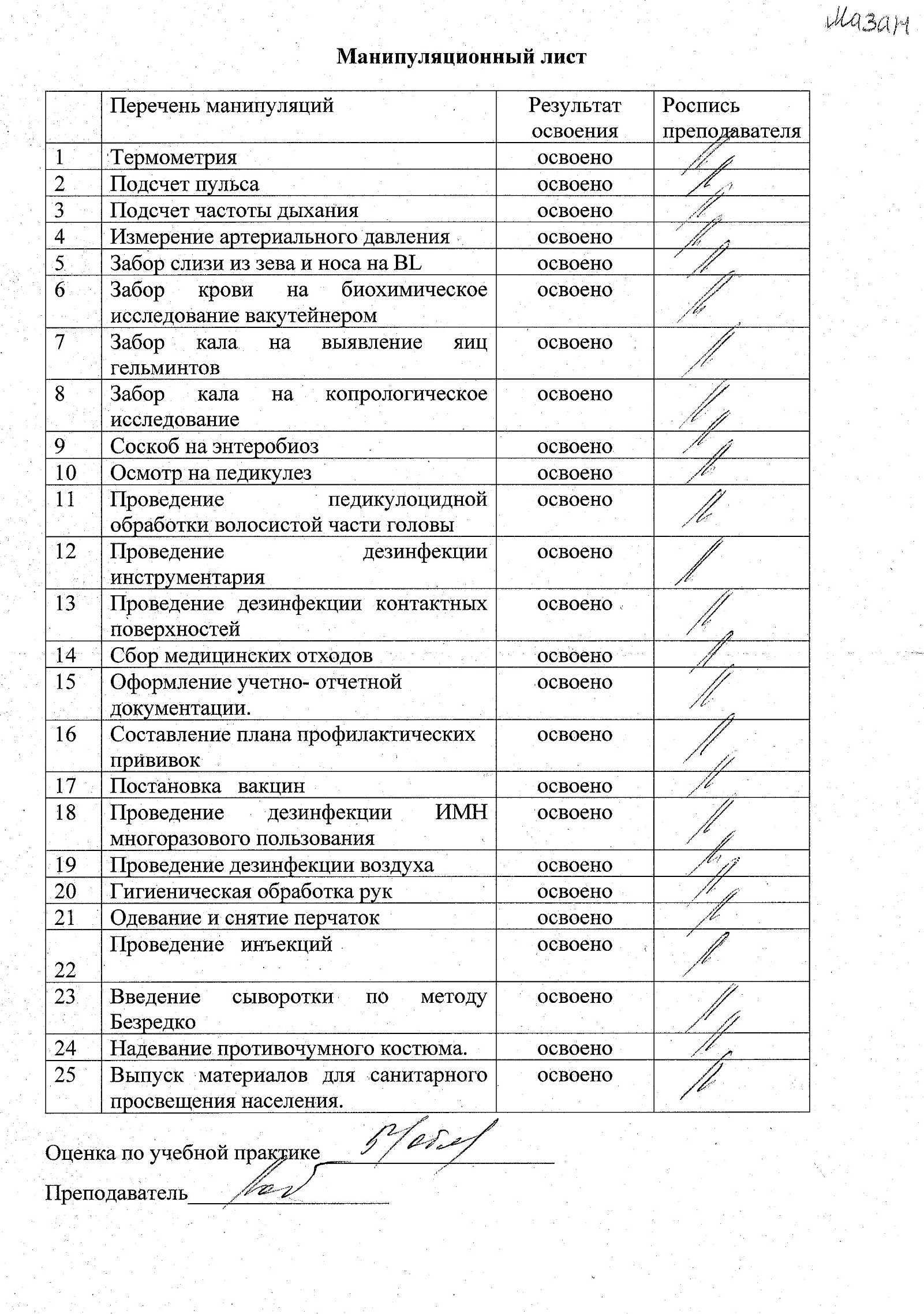 Текстовой отчетСамооценка по результатам учебной практикиПри прохождении учебной практики мною самостоятельно были проведены: сбор эпидемиологического анамнеза, осмотр больного, забор слизи из зева и носа на BL забор кала на исследование, заполнение учетно-отчетной документации, гигиеническая обработка рук, дезинфекция контактных поверхностей, дезинфекция выделений больного, осмотр на педикулез, проведение педикулоцидной обработки волосистой части головы.Я хорошо овладел(ла) умениями: сбор эпидемиологического анамнеза, осмотр больного, забор слизи из зева и носа на BL забор кала на исследование, заполнение учетно-отчетной документации, гигиеническая обработка рук, дезинфекция контактных поверхностей, дезинфекция выделений больного, осмотр на педикулез, проведение педикулоцидной обработки волосистой части головы.Особенно понравилось при прохождении практики самостоятельное проведение манипуляций, закрепление знаний и умений, полученных в процессе практических занятий.Недостаточно освоены    –Замечания и предложения по прохождению практики    –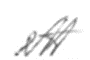 Студент   ___________      Мазан А.А.                                            подпись                                          расшифровка№Наименование разделов и тем практикивсего часов1.Организация  сестринского ухода при инфекционных болезнях в условиях поликлиники.62.Организация работы поликлиники  по профилактике гриппа.63.Организация работы поликлиники  по профилактике  дифтерии.64.Организация работы поликлиники  по профилактике  гельминтозов.65.Организация работы поликлиники  по профилактике   трансмиссивных инфекций.66.Организация работы  кабинета иммунопрофилактики47.Зачет по учебной практике2Итого36Вид промежуточной аттестации –  зачет№Наименование разделов и тем практикидата1.Организация  сестринского ухода при инфекционных болезнях в условиях поликлиники.08.06.20232.Организация работы поликлиники  по профилактике гриппа.09.06.20233.Организация работы поликлиники  по профилактике  дифтерии.10.06.20234.Организация работы поликлиники  по профилактике  гельминтозов.12.06.20235.Организация работы поликлиники  по профилактике   трансмиссивных инфекций.13.06.20236.Организация работы  кабинета иммунопрофилактики14.06.20237.Зачет по учебной практике14.06.2023датаТемаСодержание работы08.06.2023Организация сестринского ухода при инфекционных болезнях в условиях поликлиники.Сбор эпидемиологического анамнеза, осмотр больного, забор кала на исследование, заполнение учетно-отчетной документации, гигиеническая обработка рук, дезинфекция контактных поверхностей, дезинфекция выделений больного.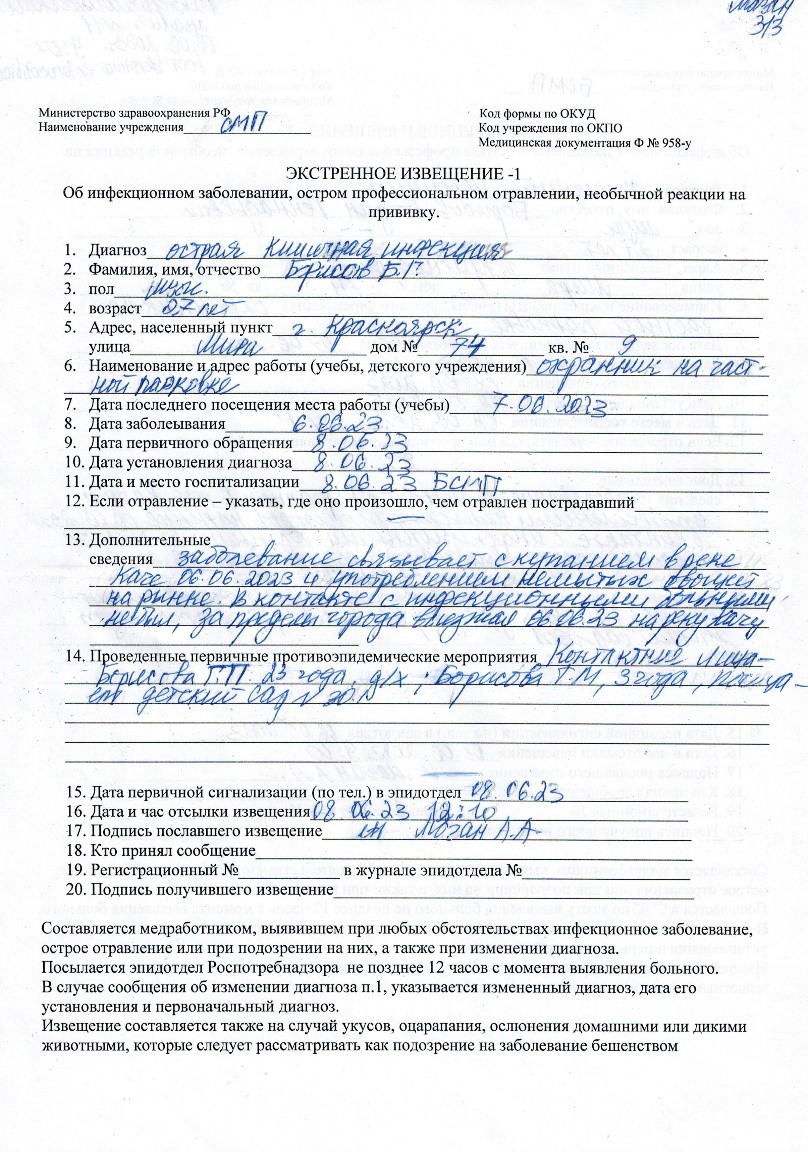 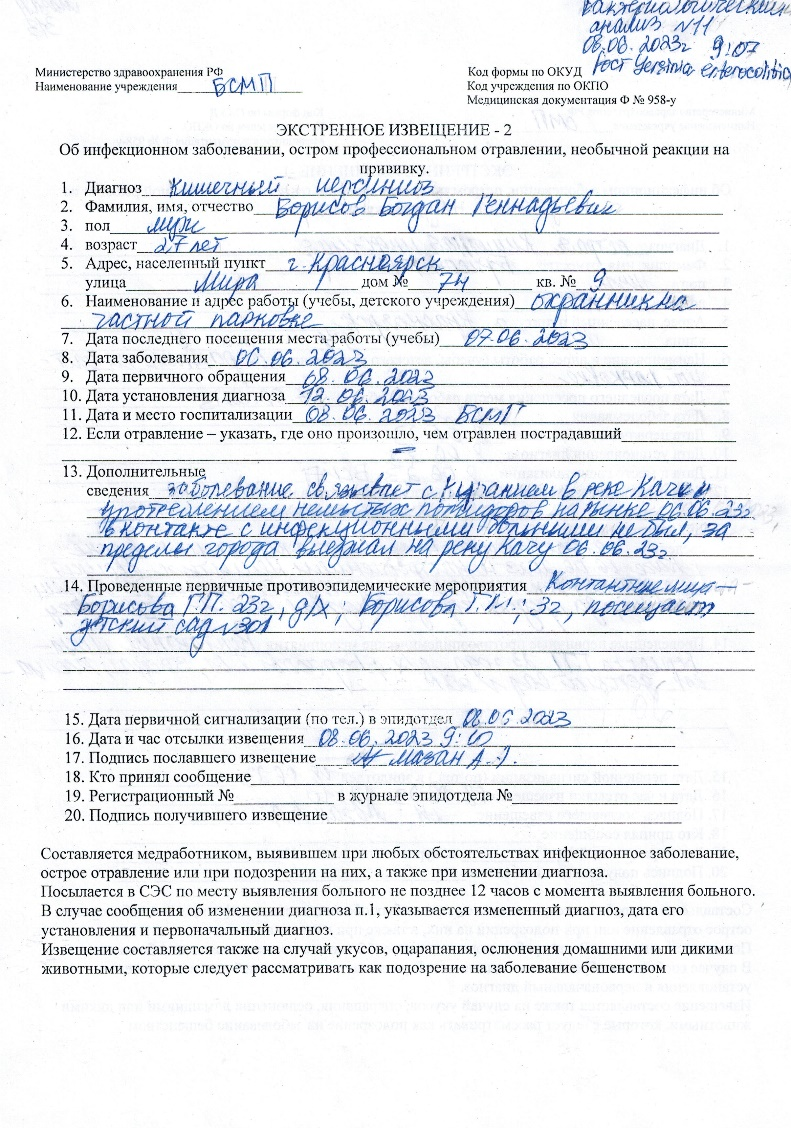 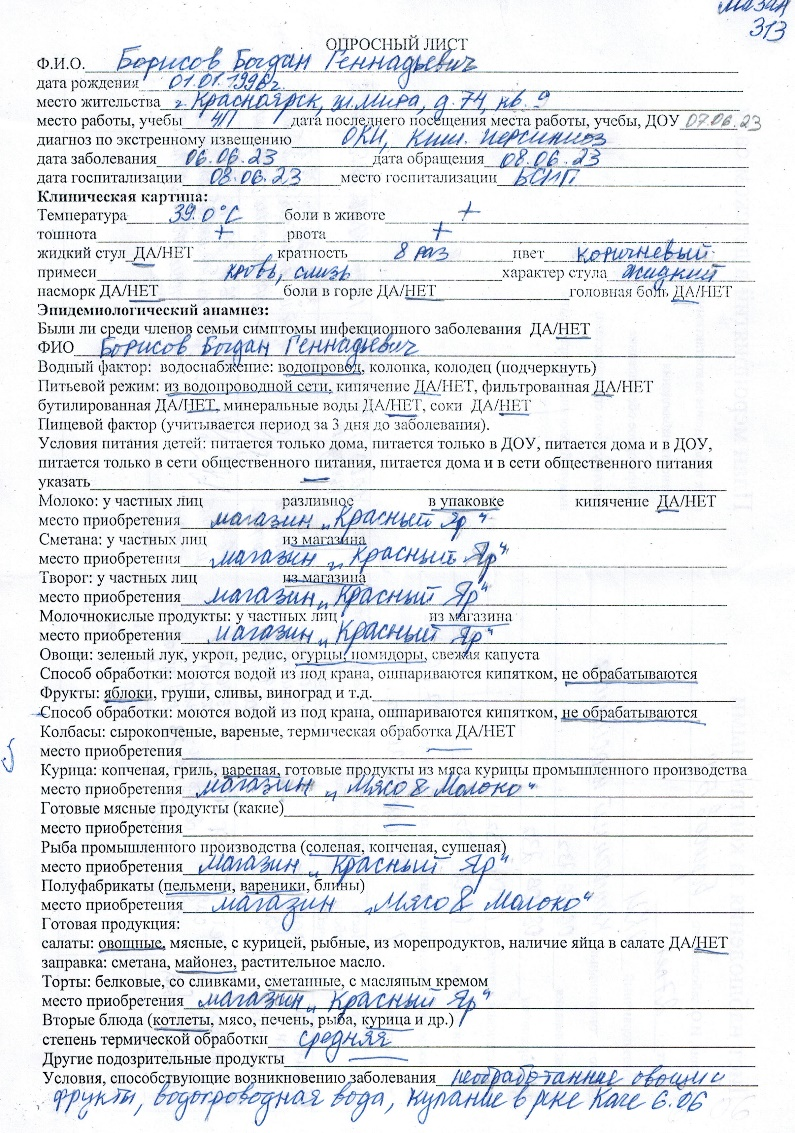 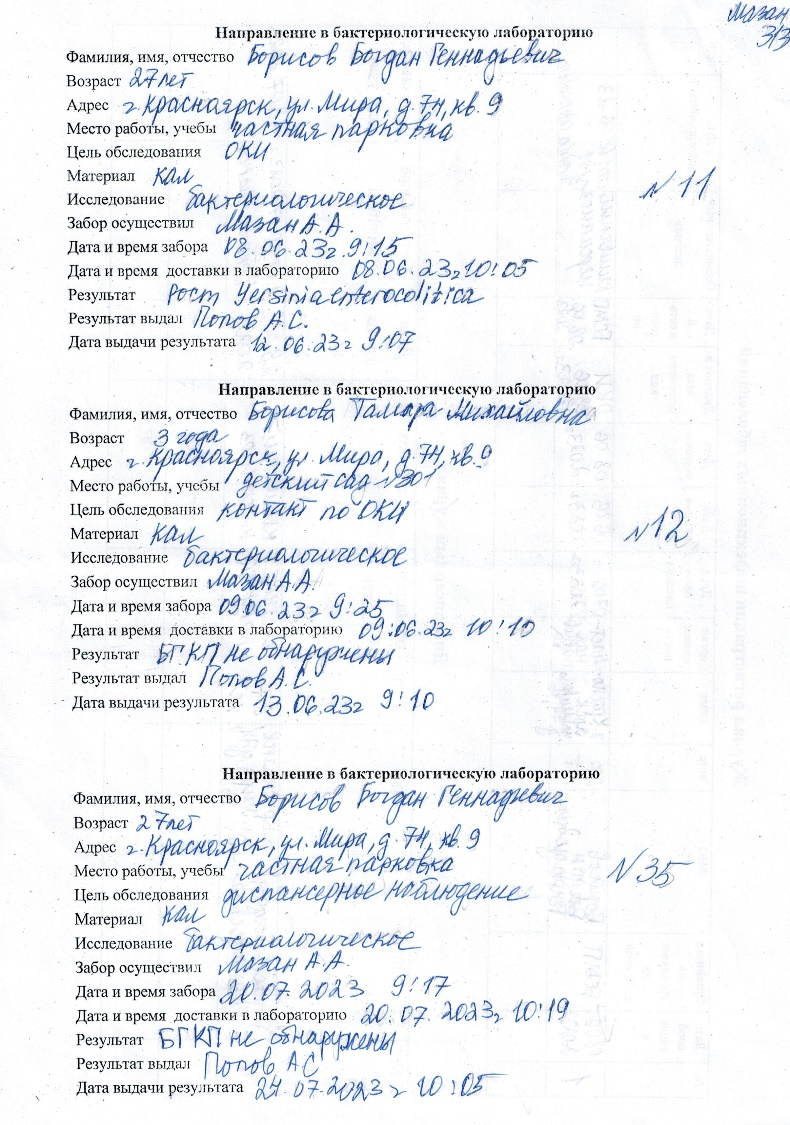 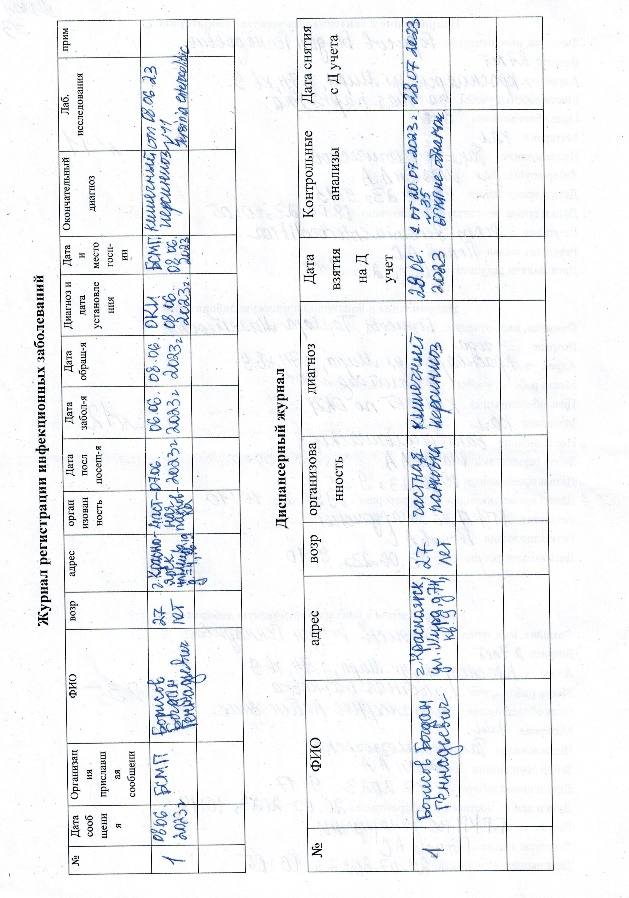 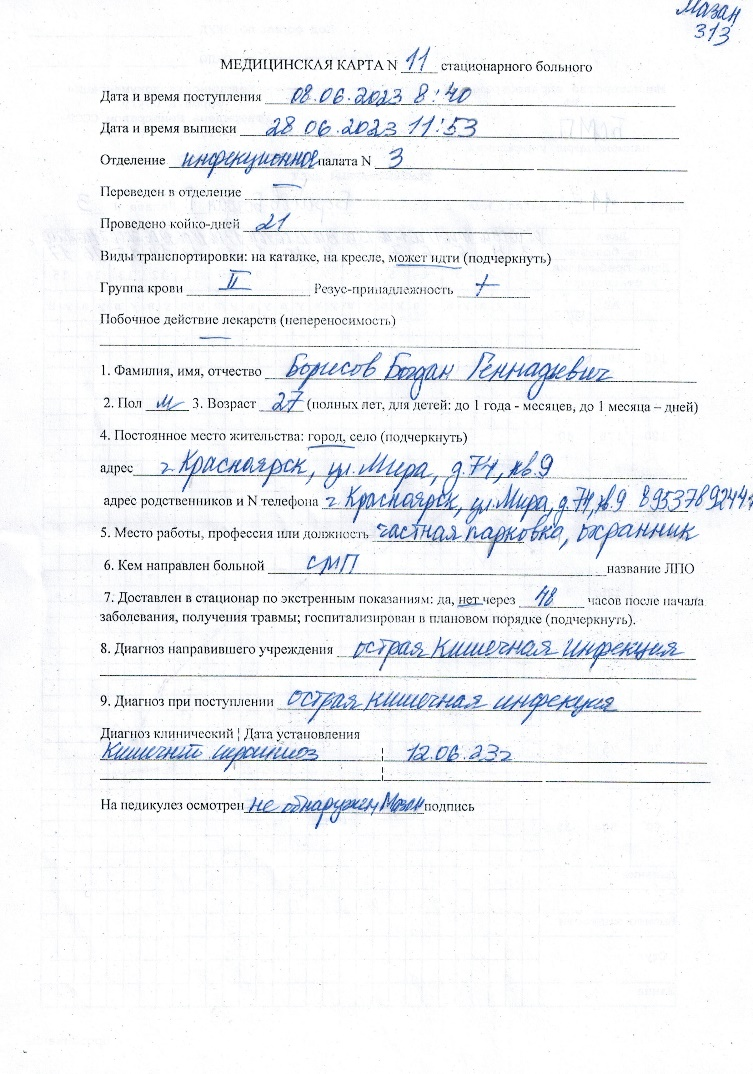 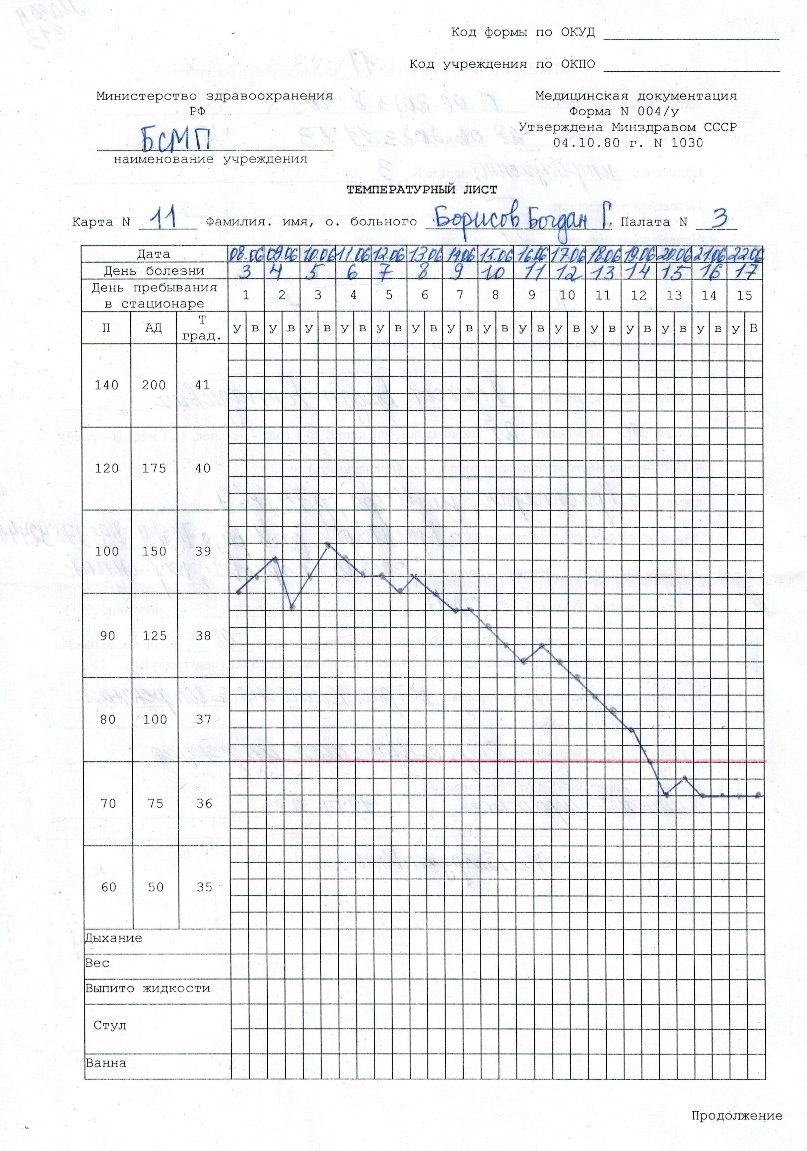 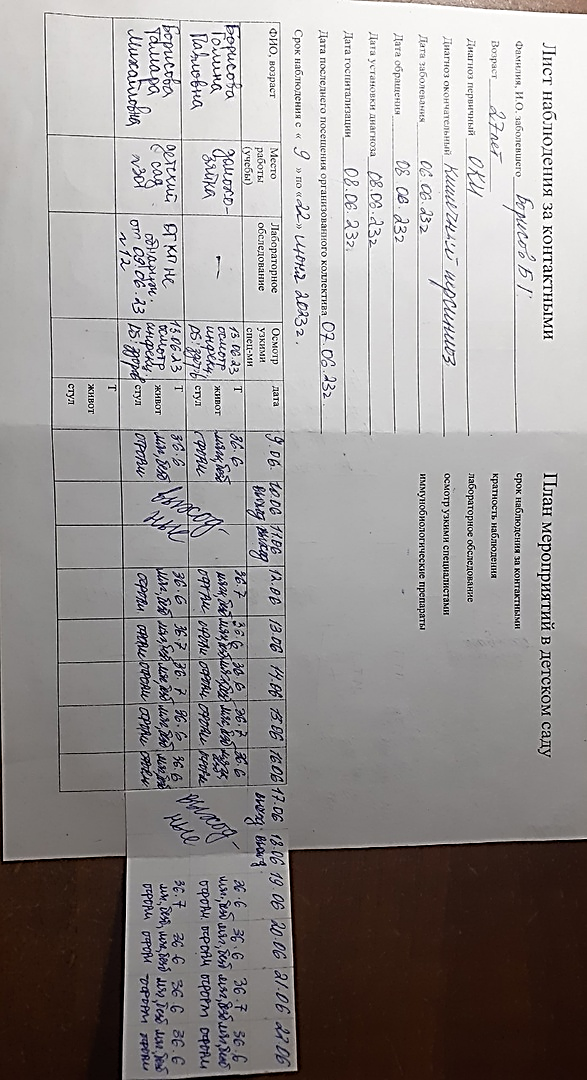 09.06.2023Организация работы поликлиники по профилактике гриппа.Сбор эпидемиологического анамнеза, осмотр больного, забор слизи из зева и носа на BL, заполнение учетно-отчетной документации, гигиеническая обработка рук, дезинфекция контактных поверхностей, дезинфекция выделений больного.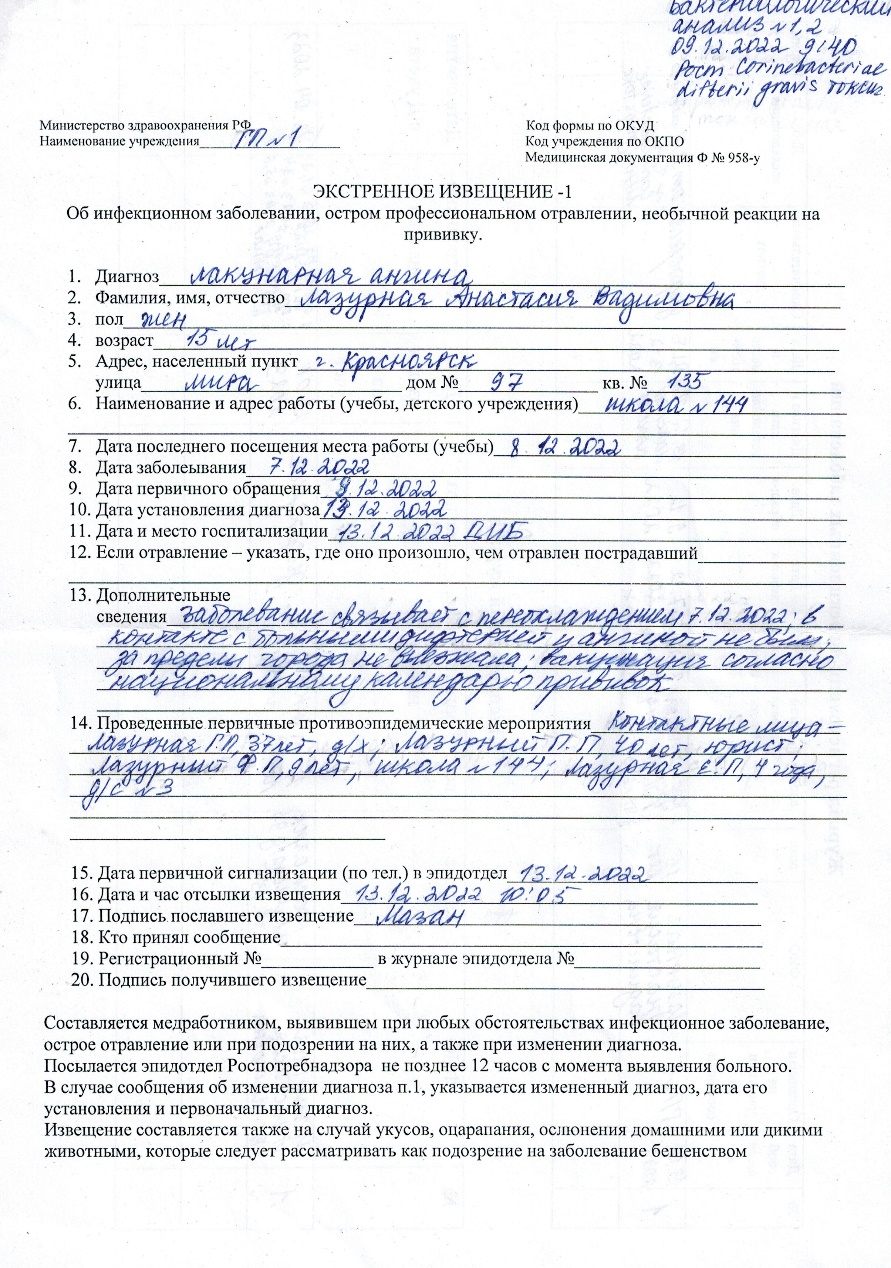 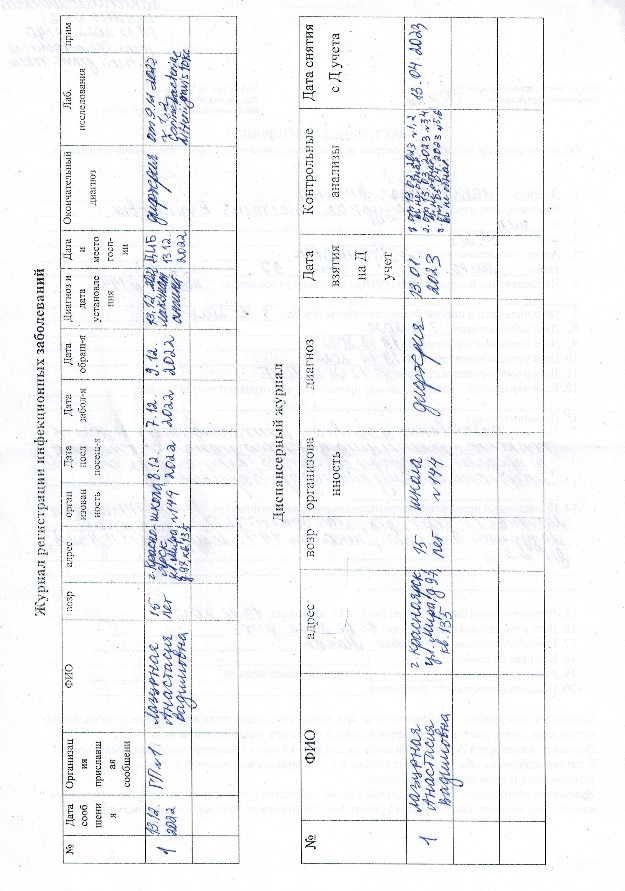 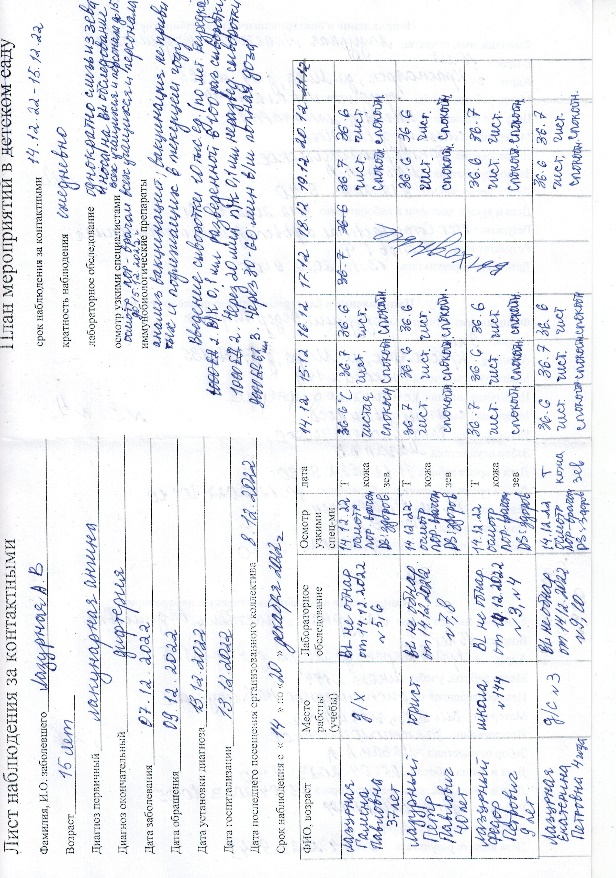 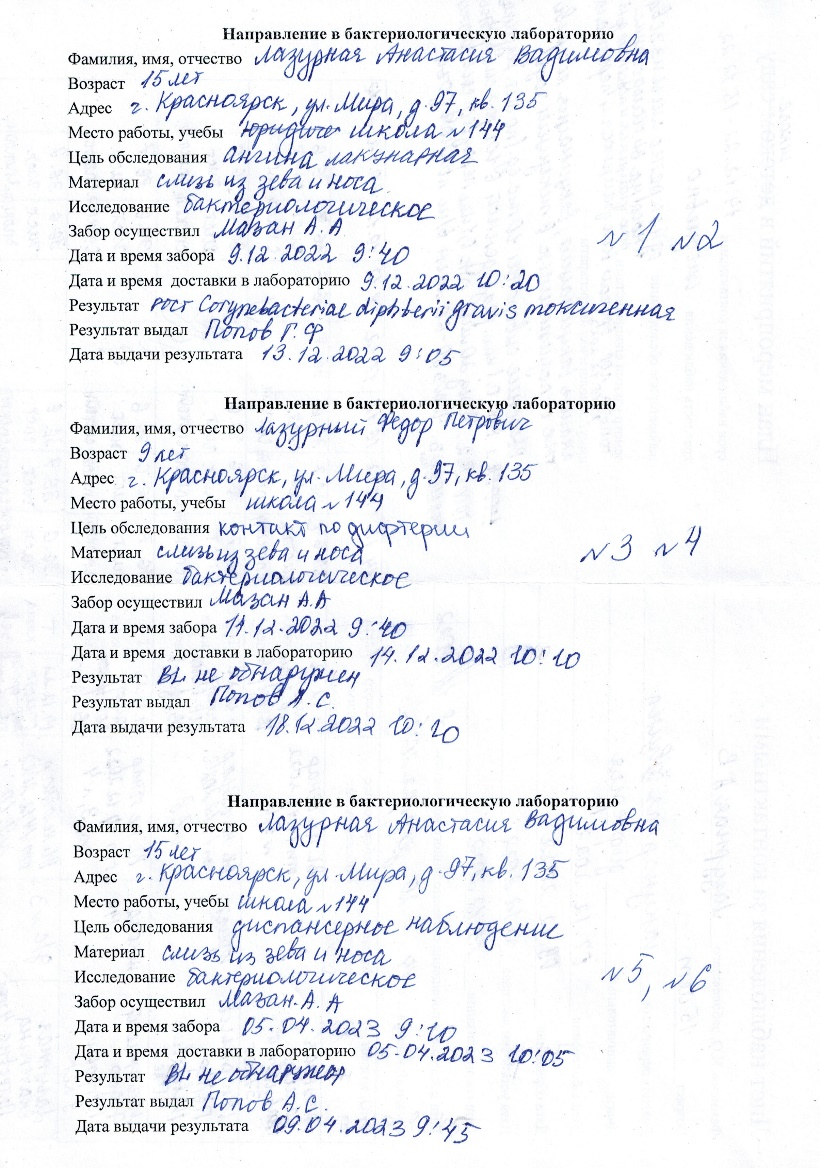 10.06.2023Организация работы поликлиники по профилактике дифтерии.Сбор эпидемиологического анамнеза, осмотр больного, забор слизи из зева и носа на BL, постановка вакцины, заполнение учетно-отчетной документации, гигиеническая обработка рук, дезинфекция контактных поверхностей, дезинфекция выделений больного, введение сыворотки по методу Безредко, проведение инъекций, составление плана профилактических прививок.12.06.2023Организация работы поликлиники по профилактике гельминтозов.Сбор эпидемиологического анамнеза, осмотр больного, забор кала на выявление яиц гельминтов, забор кала на копрологическое исследование, соскоб на энтеробиоз, заполнение учетно-отчетной документации, гигиеническая обработка рук, дезинфекция контактных поверхностей, дезинфекция выделений больного, забор крови на биохимическое исследование вакутейнером.13.06.2023Организация работы поликлиники по профилактике   трансмиссивных инфекций.Сбор эпидемиологического анамнеза, осмотр больного, осмотр на педикулез, проведение педикулоцидной обработки волосистой части головы, гигиеническая обработка рук, дезинфекция контактных поверхностей, сбор медицинских отходов, выпуск материалов для санитарного просвещения населения, надевание противочумного костюма.14.06.2023Организация работы кабинета иммунопрофилактикиСбор эпидемиологического анамнеза, осмотр больного, постановка вакцины, заполнение учетно-отчетной документации, гигиеническая обработка рук, дезинфекция контактных поверхностей, проведение инъекций, составление плана профилактических прививок, сбор медицинских отходов.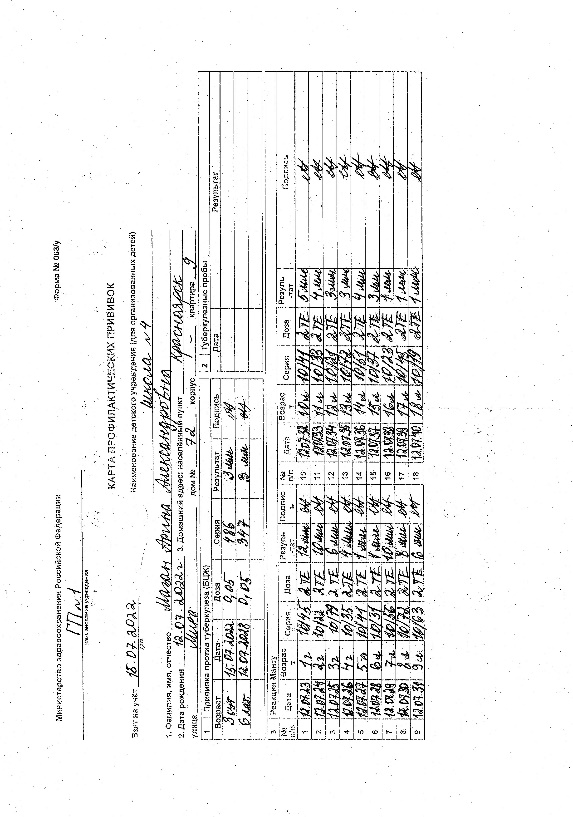 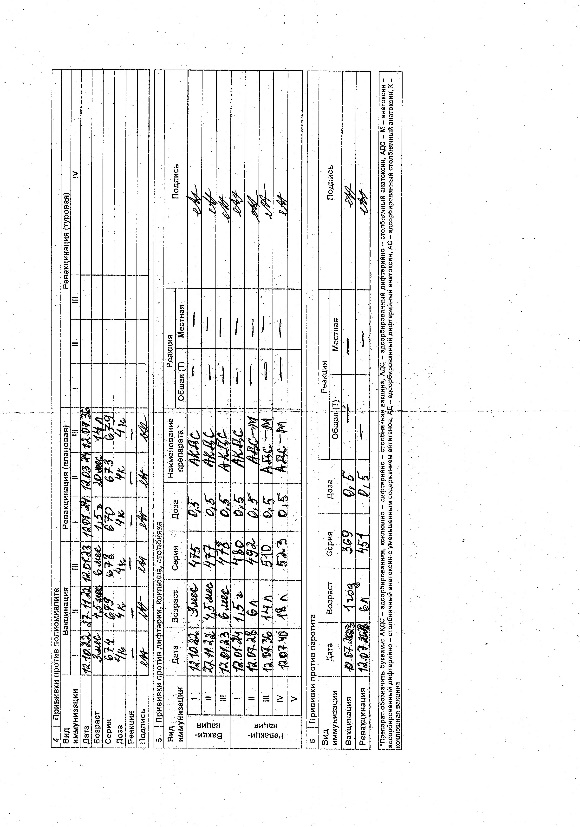 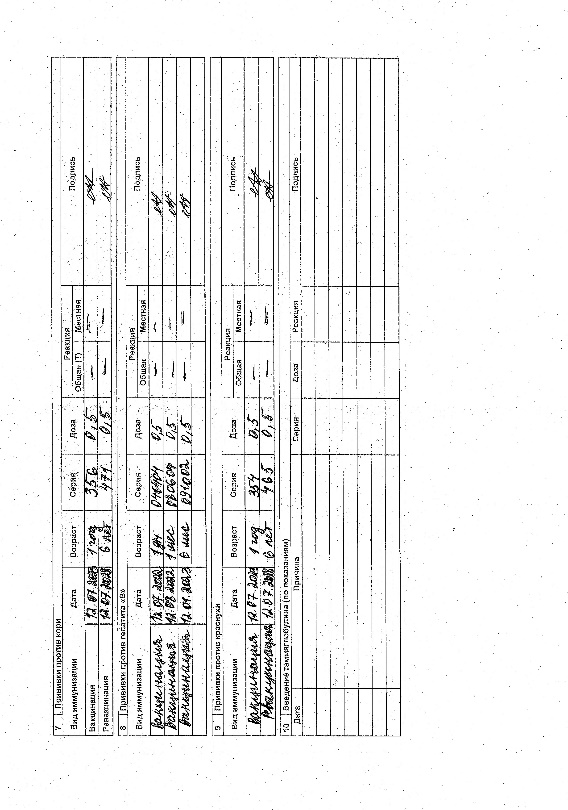 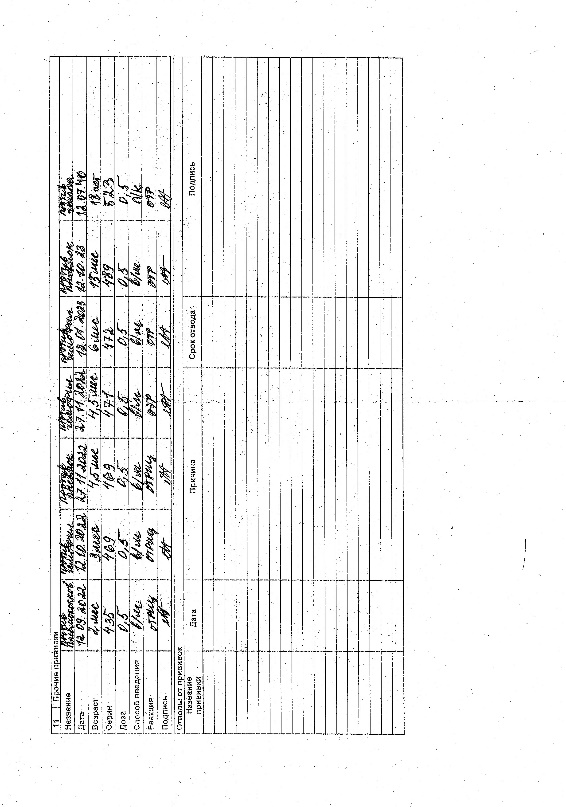 14.06.2023Зачет по учебной практикеСбор эпидемиологического анамнеза, осмотр больного, постановка вакцины, заполнение учетно-отчетной документации, гигиеническая обработка рук, дезинфекция контактных поверхностей, проведение инъекций, составление плана профилактических прививок, сбор медицинских отходов, термометрия, подсчет пульса, подсчет частоты дыхания, измерение артериального давления.